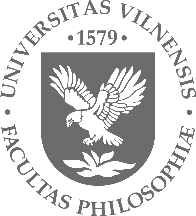 VILNIAUS UNIVERSITETOFILOSOFIJOS FAKULTETASDĖL PSICHOLOGINIŲ TYRIMŲ ATLIKIMOPrašom leisti atlikti psichologinius tyrimus Jūsų vadovaujamoje įstaigoje Vilniaus universiteto Filosofijos fakulteto    VARDENIS PAVARDENIS,   darbą „Xxxxxx xxxxxxx xxxxx“. Darbo   V. Pavardenis.Respondentų anonimiškumas ir gautos informacijos slaptumas bus išsaugotas.	Vilniaus „XXX“ gimnazijos Direktorei V. Pavardenis2018-     -          Nr. 250000-S/     Studijų prodekanėdr. Jolanta AleknevičienėDarbo  Vardenis Pavardenis